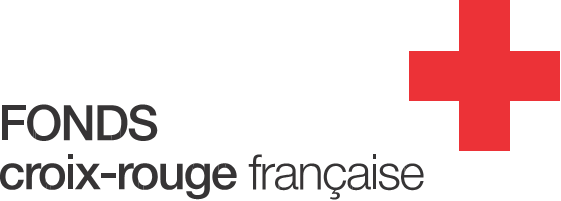 APPEL A PROJETS ET A BOURSES POSTDOCTORALES 2014
CALL FOR PROJETCS AND POST-DOCTORAL FELLOWSHIPS 2014PREINSCRIPTION
PRE-ENROLMENTFICHE SIGNALETIQUE DU CANDIDAT
Identification sheetPour les équipes de recherche, merci d’indiquer les renseignements concernant le porteur de projet.
For research teams, please write the project coordinator details.Nom(s) et prénom(s) du candidat / Surname and firstnameTitre et fonction universitaires actuels / Academic title and appointmentNom et adresse de l’établissement / Academic institution name and addressFaculté, département et/ou laboratoire / University department or laboratoryDomaine disciplinaire / Field of studyIntitulé du sujet de recherche / Research subject titlePièces complémentaires / AttachmentsLe candidat doit retourner cette fiche signalétique au Fonds accompagnée des pièces suivantes avant le 15 avril 2014 (la date de réception électronique faisant foi) :la lettre de motivation du candidat ou du porteur de projet ;la présentation du thème et du terrain choisis, ainsi que la méthodologie envisagée (5 500 caractères maximum, y compris espace et notes) ;le Curriculum Vitae actualisé détaillant le parcours universitaire et professionnel du candidat ou du porteur de projet (accompagné d’une courte biographie des membres pour les équipes) ;pour les candidatures aux bourses postdoctorales, la copie du diplôme de doctorat (ou l’attestation de soutenance effectuée ou annoncée témoignant que la soutenance a eu lieu avant le 11 juin) certifiée conforme et visée par l’école doctorale.Ce dossier doit être envoyé par voie électronique à  admin@fondcrf.org ou par voie postale à l’adresse du Fonds. En cas d’avis favorable, le candidat recevra une attestation de préinscription qu’il devra joindre à son dossier de candidature.-----The candidate must  send this identification sheet along with following documents  before 15 April (e-mail date will be considered as proof of the date of sending) :Motivation letter (of the candidate or project coordinator);Description of the research theme and field  with considered methodology (up to 5 500 characters, letters and spaces/punctuation included);Updated Curriculum Vitae giving details of the candidate or project coordinator’s academic and professional background (plus a short biography of team members);For post-doctoral fellowship applications: a certified true copy of the doctoral degree (or a certificate setting out that the thesis has been already defended or is to be defended before 11 June), signed and stamped by the institution.This full pre-enrolment documents must be sent either by e-mail to admin@fondcrf.org or post to the Fund. Pre-selected candidates will receive a pre-enrolment certificate to be attached to the application file.